РОССИЙСКАЯ ФЕДЕРАЦИЯДЕПАРТАМЕНТ ОБРАЗОВАНИЯ КОМИТЕТА ПО СОЦИАЛЬНОЙ ПОЛИТИКЕ И КУЛЬТУРЕ АДМИНИСТРАЦИИ Г. ИРКУТСКАМУНИЦИПАЛЬНОЕ БЮДЖЕТНОЕ ДОШКОЛЬНОЕ ОБРАЗОВАТЕЛЬНОЕ УЧРЕЖДЕНИЕ ГОРОДА ИРКУТСКА ДЕТСКИЙ САД №83. Иркутск, мкр. Первомайский, 68,  тел. 36-63-45;  <mdou-83@mail.ru>Отчёто результатах самообследованиямуниципального бюджетного дошкольного образовательного учреждения                                                                                                                                   города  Иркутска детского сада №83за 2017 год Иркутск  2017 годРОССИЙСКАЯ ФЕДЕРАЦИЯДЕПАРТАМЕНТ ОБРАЗОВАНИЯ КОМИТЕТА ПО СОЦИАЛЬНОЙ ПОЛИТИКЕ И КУЛЬТУРЕ АДМИНИСТРАЦИИ Г. ИРКУТСКАМУНИЦИПАЛЬНОЕ БЮДЖЕТНОЕ ДОШКОЛЬНОЕ ОБРАЗОВАТЕЛЬНОЕ УЧРЕЖДЕНИЕ ГОРОДА ИРКУТСКА ДЕТСКИЙ САД №83. Иркутск, мкр. Первомайский, 68,  тел. 36-63-45;  <mdou-83@mail.ru>САМООБСЛЕДОВАНИЕ ДЕЯТЕЛЬНОСТИ МУНИЦИПАЛЬНОГО БЮДЖЕТНОГО ДОШКОЛЬНОГО ОБРАЗОВАТЕЛЬНОГО УЧРЕЖДЕНИЯ ГОРОДА ИРКУТСКА ДЕТСКОГО САДА №83I.Аналитическая часть1.1       Общая характеристика образовательного учреждения1.2. Анализ системы управления:Деятельность образовательного учреждения определяется стратегическим планированием, заложенным в программе развития и основной общеобразовательной программе дошкольного образования, которые направлены на обеспечение равных возможностей для каждого ребенка в получении качественного  дошкольного образования.Управление МБДОУ осуществляется в соответствии с Законом Российской Федерации "Об образовании" и Уставом детского сада (зарегистрированного 17.03.2015г.) на принципах демократичности, открытости, приоритета общечеловеческих ценностей, охраны жизни и здоровья, свободного развития личности. В детском саду создан механизм, который включает всех участников  педагогического процесса в управление. Управляющая система состоит из двух структур: общественное управление и административное управление.I структура – общественное управление (общее собрание, педагогический совет; Совет учреждения;  деятельность которых регламентируется Уставом ДОУ и соответствующими положениями).Общее собрание вправе принимать решения, не противоречащие действующему законодательству Российской Федерации, является обязательным для исполнения всеми работниками Учреждения. Общее собрание вносит предложения по совершенствованию образовательного процесса; обсуждает и рекомендует к утверждению проект коллективного договора, правила внутреннего трудового  распорядка, графики работы, графики отпусков работников Учреждения; рассматривает вопросы охраны и безопасности условий труда работников, охраны жизни и здоровья воспитанников Учреждения; вносит предложения Учредителю по улучшению финансово-хозяйственной деятельности Учреждения; определяет размер доплат, надбавок, премий и других выплат стимулирующего характера в пределах имеющихся в Учреждении средств из фонда оплаты труда; заслушивает отчеты заведующего Учреждением о расходовании бюджетных и внебюджетных средств; отчеты заместителя заведующего по АХР, старшего воспитателя; знакомится с итоговыми документами по проверке государственными и муниципальными органами деятельности Учреждения и заслушивает администрацию о выполнении мероприятий по устранению недостатков в работе;Педагогический совет осуществляет управление педагогической деятельностью МБДОУ определяет направления образовательной деятельности (обсуждает и выбирает учебные планы, программы, формы и методы образовательного процесса и способы их реализации; рассматривает вопросы повышения квалификации педагогических работников, распространения опыта, аттестации педагогических работников в установленном порядке; заслушивает отчеты о работе отдельных педагогов. В состав Педагогического совета Учреждения входят все педагогические работники, могут входить родители (законные представители) воспитанников. Совет Учреждения утверждает программу развития МБДОУ; определяет режим воспитания и обучения в детском саду, рассматривает обращения и заявления родителей (законных представителей) по поводу действия (бездействия) педагогических и административных работников МБДОУ; содействует привлечению внебюджетных средств в форме добровольных пожертвований граждан и организаций; согласовывает по представлению Заведующей бюджетную заявку и смету доходов и расходов средств, полученных из внебюджетных источников; дает согласие на сдачу в аренду в установленном порядке закрепленных за МБДОУ объектов собственности; заслушивает отчет Заведующей по итогам учебного года, утверждает ежегодный публичный доклад МБДОУ; контролирует соблюдение здоровых и безопасных условий обучения и воспитания в МБДОУ, принимает меры к их улучшению.II структура – административное управление, которое имеет линейную структуру:I уровень – заведующая ДОУ. Управленческая деятельность заведующей обеспечивает  материальные, организационные; правовые; социально – психологические условия для реализации функции управления образовательным процессом в ДОУ.Объект управления заведующей – весь коллектив. Заведующая  осуществляет общее руководство детским садом в соответствии с законами и иными нормативными правовыми актами, Уставом МБДОУ. Обеспечивает системную образовательную, воспитательную, методическую и административно-хозяйственную работу учреждения. Создает оптимальные условия для полноценного развития и обучения воспитанников, охраны и укрепления их здоровья в соответствии с государственным образовательным стандартом и программами, реализуемыми в учреждении. В пределах своих полномочий распоряжается бюджетными средствами, обеспечивает результативность и эффективность их использования. Осуществляет комплектование учреждения детьми по направлению департамента образования в соответствии с возрастом, заключает с родителями договор. II уровень – заместитель заведующей по ВМР, заместитель заведующей по АХР,  медицинские работники.Объект управления управленцев второго уровня – часть коллектива согласно функциональным обязанностям.Заместитель заведующей по ВМР организует образовательный процесс в ДОУ. Вместе с заведующей руководит коллективом детского сада, участвует в подборе кадров, проводит методическую работу в педагогическом коллективе. Разрабатывает программу развития и планы работы ДОУ. Руководит процессом своевременного повышения уровня профессионализма педагогических кадров и графиком аттестации.Заместитель заведующей по административно-хозяйственной работе осуществляет руководство работой по хозяйственному обслуживанию ДОУ, обеспечивает сохранность здания, хозяйственного инвентаря, имущества и своевременный ремонт.III уровень управления осуществляется воспитателями, специалистами и обслуживающим персоналом.Объект управления – дети и родители.Совместное административное  и общественное управление способствует постоянному улучшению условий для комфортного пребывания детей	 в условиях дошкольного учреждения, повышения качества дошкольного образования в соответствии с требованиями ФГОС ДО.1.3. Оценка качества кадрового обеспечения:В МБДОУ г. Иркутска детском саду № 83 на 31.12.2017г.  работает 31 педагог (из них воспитателей 24 человека,  2 музыкальных руководителя, 2 учителя-логопеда,  1 инструктор по плаванию, 1 инструктор по физической культуре, педагог-психолог), (по штатному расписанию 34,59), что составляет 98,5% укомплектованности педагогическими кадрами. 1.3.1. Сведения о повышении квалификации педагогических работниковМБДОУ г.Иркутска  детского сада №83 по профилю работы в 2017 годуИз 30 педагогов прошли курсовую подготовку в 2017 году 6 человек (4 воспитателя, учитель-логопед, музыкальный руководитель), 3 педагога были  участниками научно-практических семинаров и конференций; 3 педагога - участники семинаров-практикумов; 25 педагогов – участники всероссийских вебинаров, мастер-классов:1.3.2. Сведения о повышении квалификации педагогических работниковМБДОУ детского сада №83 по ИКТ в 2017 учебном году:У  18 педагогов (60%) имеется курсовая подготовка по ИКТ. 5 педагогов прошли курсовую подготовку в 2017 году. Учитель-логопед Нижегородова И.Н.. в социальных сетях работников образования на своем персональном сайте продолжает публиковать методические материалы для работы с детьми.1.3.3. Сведения о профессиональной переподготовке педагогических работников  МБДОУ детского сада №83 в 2017 году1 педагог  прошел курсы профессиональной переподготовки. Сложившиеся система повышения квалификации педагогических кадров положительно влияет на качество  образовательного процесса с детьми.1.3.4. Характеристика кадрового обеспечения образовательного процесса (30 педагогов)По результатам мониторинга на 31 декабря 2017 года в ДОУ имеют квалификационную категорию 20 педагогов, что составляет 64,5%. Из них с высшей квалификационной категорией  - 3 человека (10%),  с первой – 17 человек (55%), не имеют квалификационной категории  - 11 педагогов (35%).             Педагогический  стаж  работы:	    До 3 лет – 3 человека (10%)                                     3- 5 лет – 0  человека (0 %),	    5 – 10  лет – 7 человек  (23 %),	 10 - 15 лет – 3 человека  (10 %),	15 -  20  лет – 4  человек (13 %),	 20 и  более  лет – 14 человек (45 %)По возрастному составу:                               Моложе 25 лет – 3 человека (10 %),                                от 25 до 29 лет – 4 человека (13 %),                               от 30 до 34 – 4 человека (13 %),                                от 35  до 39 – 6 человек (19%)                               от 40 до 44 лет – 3 человека (10 %),                               от 45 до 49 – 4 человека (13 %),                                от 50  до 54 – 2 человека (6%)                               от 55 – 59 - 1 человек (3 %).                                 от 60  до 64 – 1 человек (3%)                               от 65 и более – 3 человека (10%)Сильные стороны профессионального потенциала педагогического коллектива:- большой опыт работы педагогов по построению образовательного процесса в соответствии с комплексно-тематического принципом планирования;- использование многими педагогами личностно-ориентированной модели взаимодействия с детьми;- значительный процент творчески работающих воспитателей;- достаточный процент педагогов с  первой квалификационной категорией;- опыт взаимодействия с родителями.Слабые стороны профессионального потенциала педагогического коллектива:- недостаточное использование большей части педагогов информационно-коммуникационных технологий, несмотря на то, что 60% педагогов прошли курсы повышения квалификации по ИКТ;С целью повышения профессиональной компетентности педагогов и повышения качества дошкольного образования в ДОУ действует система методического сопровождения:  информационно-методическое: предоставление педагогическим работникам необходимой информации об основных направлениях развития образования, программах, новых технологиях, учебно-методической литературе по проблемам дошкольного образования;консультативно-методическое: систематическая работа по консультированию педагогов по вопросам дошкольного образования, выявление и обобщение передового педагогического опыта;научно-методическое: оказание поддержки педагогическим работникам в инновационной деятельности.Таким образом, кадровый состав  можно характеризовать как стабильный, творческий педагогический коллектив,  способный к инновационной работе, внедрению современных образовательных технологий, оказанию качественных образовательных, оздоровительных и коррекционных  услуг на основе федерального государственного образовательного стандарта дошкольного образования. За  2017 год педагоги заняли призовые места:  во всероссийских конкурсах – 16 человек, в международных конкурсах -  8 человек.Педагоги  публиковали опыт работы в печатных и электронных СМИ:Педагоги ДОУ делились опытом работы с коллегами на разном уровнеСведения о передовом педагогическом опыте:1.4. Оценка качества учебно-методических, финансовых условий, развивающей предметно – пространственной среды:В дошкольном учреждении создана материально-техническая база для жизнеобеспечения и развития детей, ведется систематически работа по созданию предметно-развивающей среды. В детском саду имеются:групповые помещения - 14кабинет заведующей - 1методический кабинет - 1кабинет учителя - логопеда – 2кабинет психолога – 1музыкально-физкультурный зал – 1кабинет заместителя заведующей по АХР -1пищеблок - 1 прачечная - 1медицинский блок -1Групповые помещения оборудованы в соответствии с СанПин,  состоят из игровой, спальной, умывальной, приемной комнат.  При создании предметно-развивающей среды учтены возрастные, индивидуальные особенности детей. Помещения групп регулярно пополняются современным игровым оборудованием, информационными стендами. В игровых комнатах созданы условия для комфортно-эмоционального благополучия детей. Пространство групповых помещений разделено на игровые центры, выделено место для разнообразных видов детской деятельности в соответствии с требованиями к созданию предметной развивающей среды, обеспечивающей реализацию основной общеобразовательной программы в совместной деятельности взрослого и детей,  самостоятельной деятельности детей не только в рамках непосредственно образовательной деятельности, но и при проведении режимных моментов. Предметно-развивающая среда соответствует интересам мальчиков и девочек,  постоянно обогащается с ориентацией на поддержание интереса детей, на обеспечение зоны ближайшего развития, на неисчерпаемую информативность и индивидуальные возможности детей.  В каждой группе оборудованы центры активности: центры музыкально-театральной деятельности, двигательной активности, центр художественного творчества, книги, центры экологической и опытно-экспериментальной деятельности, центр  игротеки и  ролевой игры. Содержание материала в центрах обновляется и пополняется в соответствии с темой недели. Все материалы, размещенные в центрах, находятся в открытом доступе.На территории детского сада находятся: групповые участки для прогулок, две спортивные площадки, огород, цветники.В каждой возрастной группе прогулочный участок оснащен стационарным и переносным оборудованием. За счет рационального размещения оборудования на площадках выделяются микропространства для разнообразных игр – спокойных (с песком или водой, с дидактическими и сюжетными игрушками), подвижных.Безопасность дошкольного учреждения обеспечена тревожной кнопкой, постом охранника, дежурством сторожей в ночное время, видеонаблюдением, электронным ключом. С детьми и персоналом 1 раз в квартал отрабатываются навыки эвакуации при пожаре.Все кабинеты и музыкально-спортивный зал оформлены и материально оснащены. Созданы  необходимые  условия для педагогов и работников для работы в области ИКТ. Имеется мультимедийное оборудование, две интерактивные доски, Для осуществления образовательной деятельности в детском саду имеются технические средства обучения: 6 компьютеров, 6 ноутбуков, подключенных к сети Интернет, 2 интерактивных доски, 5 принтеров, 1 факс, видеокамера, в каждой группе аудио аппаратура.  Имеется сайт ДОУ, на котором родители могут ознакомиться с нормативными документами, информацией о педагогическом составе сотрудников, меню, предметно-развивающей среде, мероприятиях, проводимых в детском саду, консультациями специалистов, достижениями педагогов и воспитанников ДОУ.1.5. Оценка образовательной деятельности:Образовательная деятельность осуществляется на основании бессрочной лицензии на осуществление образовательной деятельности от 01 июля 2015г.,  серия 38Л01 № 0002460, выданной Службой по контролю и надзору в сфере образования Иркутской области. ДОУ обеспечивает получение дошкольного образования, присмотр и уход за воспитанниками в возрасте от 1, 5 лет до прекращения образовательных отношений.1.5.1. Образовательная программа:Содержание образовательной деятельности в ДОУ определяется образовательной программой дошкольного образования, которая определяет содержание дошкольного образования и сроки обучения. Образовательная деятельность по образовательной программе осуществляется в группах общеразвивающей и компенсирующей направленности. В ДОУ 12 групп общеразвивающей направленности от 1,5 до 8 лет, сформированных по возрастному принципу; 2 группы  компенсирующей направленности (старшая от 5 до 6 лет; подготовительная от 6 до 7 лет). Цель реализации образовательной программы дошкольного образования - развитие личности детей дошкольного возраста в различных видах общения и деятельности с учетом их возрастных, индивидуальных психологических и физиологических особенностей.Задачи образовательной программы дошкольного образования:1) охрана и укрепление физического и психического здоровья детей, в том числе их эмоционального благополучия;2) обеспечение равных возможностей для полноценного развития каждого ребенка в период дошкольного детства независимо от места жительства, пола, нации, языка, социального статуса, психофизиологических и других особенностей (в том числе ограниченных возможностей здоровья);3) обеспечение преемственности целей, задач и содержания образования, реализуемых в рамках образовательных программ различных уровней (далее - преемственность основных образовательных программ дошкольного и начального общего образования);4) создание благоприятных условий развития детей в соответствии с их возрастными и индивидуальными особенностями и склонностями, развития способностей и творческого потенциала каждого ребенка как субъекта отношений с самим собой, другими детьми, взрослыми и миром;5) объединение обучения и воспитания в целостный образовательный процесс на основе духовно-нравственных и социокультурных ценностей и принятых в обществе правил и норм поведения в интересах человека, семьи, общества;6) формирование общей культуры личности детей, в том числе ценностей здорового образа жизни, развития их социальных, нравственных, эстетических, интеллектуальных, физических качеств, инициативности, самостоятельности и ответственности ребенка, формирования предпосылок учебной деятельности;7) обеспечение вариативности и разнообразия содержания Программ и организационных форм дошкольного образования, возможности формирования Программ различной направленности с учетом образовательных потребностей, способностей и состояния здоровья детей;8) формирование социокультурной среды, соответствующей возрастным, индивидуальным, психологическим и физиологическим особенностям детей;9) обеспечение психолого-педагогической поддержки семьи и повышения компетентности родителей (законных представителей) в вопросах развития и образования, охраны и укрепления здоровья детей.Содержание обязательной части Образовательной программы обеспечивается примерной основной общеобразовательной программой дошкольного образования «Успех» /Н.О. Березина, И.А. Бурлакова, Е.Н. Герасимова и др.; научный руководитель А.Г. Асмолов; руководитель авторского коллектива Н.В. Федина. Цель реализации Программы - развитие личности детей дошкольного возраста в различных видах общения и деятельности с учетом их возрастных, индивидуальных психологических и физиологических особенностей. В группах компенсирующей направленности для детей с тяжелыми нарушениями речи  используется адаптированная основная общеобразовательная программа для детей  с тяжелыми нарушениями речи с 5 до 7 лет.Образовательный процесс осуществляется по двум режимам в каждой возрастной группе: с учетом теплого и холодного периода года.Продолжительность НОД:в младшей группе (дети от 1,5 до 3 лет) –  10 минут;во второй младшей группе (дети от 3 до 4 лет) – 15 минут;в средней группе (дети от 4 до 5 лет) – 20 минут;в старшей группе (дети от 5 до 6 лет) – 25 минут;в подготовительной к школе группе (дети от 6 до 7 лет) – 30 минут.В ходе НОД педагоги проводят физкультминутку. Предусмотрены  перерывы между НОД длительностью 10 минут. Форма реализации образовательной программы ДОУ – очная. Образовательный процесс осуществляется на русском языке. Соотношение  обязательной части Образовательной программы ДОУ и части, формируемой участниками образовательного процесса (с учётом приоритетной деятельности образовательного учреждения и спецификой национально-культурных, демографических, климатических особенностей) определено как 70% и 30%. Содержание части, формируемой участниками образовательных отношений, обеспечивается следующими программами и  методическими пособиями: Байкал – жемчужина Сибири: учебно-методическое пособие. – Иркутск: ГОУ ВПО «ВСГАО», 2011г.; Путешествие по Байкалу: Учебно-методическое пособие. -  Иркутск: ГОУ ВПО «ВСГАО», 2011г.; Мишарина Л.А., Горбунова В.А. Ознакомление детей дошкольного возраста с растительным и животным миром Прибайкалья: учебное пособие. – Иркутск: Издательство ИГПУ, 2007г.1.5.2. Программа Развития:В учреждении имеется программа Развития на 2015-2017 годы «Проектный метод в создании инновационной модели построения образовательного процесса в МБДОУ с учетом регионального компонента», утвержденная на городском методическом Совете 28.06.2013г. В 2017 году завершен третий, рефлексивно-обобщающий этап реализации программы. Создана Проектная группа «Развитие» с целью подведения итогов реализации программы развития  за 2012-2017 гг.. и определения стратегии развития МБДОУ г.Иркутска детского сада №83 на последующие годы:Задачи Проектной группы «Развитие»:  Завершить третий, рефлексивно-обобщающий этап реализации программы: проанализировать достигнутые результаты в соответствии с прогнозом: произошло ли обобщение лучшего педагогического опыта по созданию инновационной модели образовательного пространства на разных уровнях: муниципальном, федеральном, всероссийском. Оценить преимущества и недостатки образовательного процесса, условия реализации образовательного процесса, из-за которых возникли проблемы в образовательном процессе и расхождение имеющихся условий с желаемым состоянием.  Определить  перспективы дальнейшего развития учреждения, тему, цель, задачи программы развития на последующие 3-5 лет, ожидаемые результаты, сроки и этапы реализации программы развития, перечень целевых индикаторов и показателей, отражающих ход ее выполнения, систему контроля выполнения программы.План мероприятий проектной группы подведению итогов реализации программы развития и   разработке концепции дальнейшего развития дошкольной образовательной организации1.5.3. Оценка деятельности по сохранению и укреплению здоровья дошкольников.Для сохранения и укрепления здоровья детей,  ДОУ реализует авторскую программу «Здоровый дошкольник», которая является неотъемлемой частью образовательной программы дошкольного образования.  Основная задача программы – избежать досадных перегрузок, неврозов и других заболеваний у детей, формирование у них навыков здорового образа жизни (ЗОЖ), что включает в себя формирование  представлений о здоровье, о здоровом образе жизни, умение отличать  полезное для здоровья от всего вредного, а также устойчивую потребность в регулярных физических упражнениях. Программа включает в себя ежедневную утреннюю гимнастику в музыкальном зале, на свежем воздухе в теплое время года; занятия физической культурой в помещении и на открытом воздухе  с включением корригирующих упражнений для профилактики нарушений осанки, плоскостопия; элементы дыхательной гимнастики, ритмики, точечного массажа. В группах воспитатели создали необходимые условия для самостоятельной активности дошкольников, физкультурные уголки пополнили атрибутами для подвижных игр, оборудованием для спортивных упражнений Совместно с медицинскими сотрудниками ведётся работа по снижению заболеваемости, укреплению иммунитета. Медицинское обслуживание в ДОУ осуществляется на основе договора и плана совместной работы с поликлиникой № 4. Оказание медицинских услуг осуществляет врач Коршунова Евгения Леонтьевна и медицинские сестры Волкова Марина Алексеевна, Авдеева Любовь Петровна. Медицинский персонал оказывает доврачебную медицинскую деятельность по сестринскому делу в педиатрии в порядке, установленном законодательством в сфере охраны здоровья.  Организован производственный контроль за работой бассейна.Посещаемость детьми  занятий в бассейне составила 49%, однако, по сравнению с прошлым учебным годом уменьшилась посещаемость на 2%,  также уменьшился высокий уровень развития на 4%. Это произошло из-за смены контингента воспитанников: увеличения количества детей раннего возраста в  2017 учебном году на 28 человек.Инструкторами по физкультуре проводится коррекционная  работа с часто болеющими детьми, коррекционные занятия для детей с нарушением опорно двигательного аппарата. Педагогами сбалансировано распределение физической нагрузки детей: двигательная активность чередуется с занятиями познавательного и художественно-эстетического цикла. Систематически проводятся мероприятия по профилактике и снижению простудных заболеваний детей, которые меняются в зависимости от сезона и погоды (оздоровительный бег, босохождение, воздушные и солнечные ванны, точечный массаж, чесночные бусы, приём лимонно-чесночного настоя, кислородный коктейль); беседы по ОБЖ на занятиях познавательного характера. Во всех возрастных группах имеются журналы здоровья с антропометрическими данными детей, размером рекомендуемой мебели.  Каждый месяц, полугодие  проводится анализ заболеваемости и посещаемости воспитанников. Мониторинг заболеваемости и посещаемости показал следующие результаты:По сравнению с прошлым годом произошло увеличение  посещаемости на 4%, а количество дней по болезни на 1 ребенка увеличилось на 0,3 дня. Годовой процент посещаемости возрос за счет того, что летом детский сад был закрыт на два месяца для ремонта кровли здания, и превысил муниципальное задание на 2,5%. Низкий процент посещаемости детей в летние месяцы прошлых двух лет снизил среднегодовой процент (66 – 68), что влекло за собой не выполнение муниципального задания.Анализируя состояние здоровья детей, обратили внимание на то, что при поступлении в ДОО, с каждым годом увеличивается количество детей с ослабленным здоровьем: в основном поступают дети со 2 группой здоровья – 80 - 85%. Следует отметить, что соотношение в группах здоровья, в основном,  не меняется на протяжении всех лет пребывания детей в детском саду. Следовательно, здоровье детей не ухудшалось по причинам, относящимся непосредственно к условиям и качеству оказания образовательных услуг в детском саду. По состоянию здоровья воспитанники распределяются по следующим группам здоровья: Таким образом, проблема сохранения и укрепления, посещаемости и заболеваемости детей остается актуальной и сегодня.  В следующем учебном году необходимо продолжать формирование у детей основ здорового образа жизни, его направленность на укрепление здоровья, физического и психического развития, эмоционального благополучия каждого ребенка. 1.5.4. Анализ адаптации вновь поступивших детей:В целях сокращения сроков адаптации и уменьшения отрицательных проявлений у детей при поступлении их в ДОУ осуществлялась четкая организация медико-психолого-педагогического сопровождения. Для установления более тесной связи между семьей и ДОУ проводились индивидуальные беседы с родителями вновь поступивших детей, анкетирование (выяснялись условия жизни, режима, питания, ухода и воспитания ребенка в семье, его особенности развития и поведения),  рассматривание альбома заочного знакомства дошкольников с детским садом, справочник для родителей (информация размещена на сайте ДОУ), традиционное организационное собрание для родителей вновь поступивших детей, с приглашением специалистов детского сада, позволили облегчить адаптацию детей. Воспитатели использовали гибкий график режима в период адаптации детей. Педагогам адаптационных групп в работе помогает программа адаптации детей 2-4 лет к условиям  детского сада «Первые ступеньки», целью которой является обеспечение специалистов детского сада программой действий по созданию  благоприятных условий, способствующих комфортной адаптации ребенка к условиям ДОУ, облегчению адаптационного периода у детей, впервые поступающих в детское учреждение, а также ранее посещавших другие дошкольные учреждения. В результате у 32% детей наблюдалась лёгкая степень адаптации. У  64% дошкольников - средняя степень адаптации.  4% детей с усложнённой адаптацией. Основной причиной стала повышенная тревожность родителей, что передавалось детям, неподготовленность детей к ДОУ, частые пропуски детского сада, адаптацию приходилось начинать каждый раз заново.  Дезадаптация у детей  не наблюдалась.  1.5.5. Психолого-педагогическое сопровождение:Психолого-педагогическое сопровождение образовательного процесса осуществляется педагогом - психологом в сотрудничестве с другими педагогами.  Это системно организованная деятельность, в процессе которой создаются социально-психологические и педагогические условия для успешного воспитания и развития каждого ребенка в образовательной среде, обеспечения их психического, физического и эмоционального благополучия с ориентацией на индивидуальные и возрастные особенности каждого воспитанника.  Наблюдение и анализ адаптации вновь поступивших детей во всех возрастных группах, диагностическое обследование развития психических процессов, готовности к школе, психологического комфорта в группах, проведение групповой и индивидуальной коррекционно-развивающей работы с детьми, консультативной работы с педагогами и родителями; работа медико-психолого-педагогического консилиума.Психологическая диагностика  (с согласия родителей) направлена на выявление и изучение индивидуально-психологических особенностей детей. Результаты психологической диагностики используются для психологического сопровождения и проведения квалифицированной коррекции развития детей1.5.6. Дополнительные образовательные услуги. В учреждении имеются программы для организации дополнительных платных образовательных услуг:  авторская адаптационная образовательная программа дополнительного образования детей «Танцевальный калейдоскоп»,  образовательная программа дополнительного образования детей с 3 до 7 лет «Дельфиненок»Работают кружки художественно-эстетической направленности (танцевальный кружок «Карусель», «Непоседы») и  физкультурно-оздоровительной (секция по плаванию «Дельфинёнок»). Занятия проводят специалисты ДОУ. Занятия дополнительного образования проходят во время, отведенное для совместной деятельности воспитателя с детьми, 1 - 2 раза в неделю. Часть кружков объединяет детей разного возраста.  Охват детей платными кружками («Карусель», «Непоседы», «Дельфинёнок») составил 23% (95 детей). В 2017 году за счет аренды помещений работали кружки по хореографии, каратэ, футболу, керамике, которые посещали 25 % детей. Ребята участвовали в городских соревнованиях по футболу и каратэ, занимали призовые места, принесли в детский сад кубки и дипломы.1.6. Оценка результатов мониторинга качества образования         1.6.1.Удовлетворенность родителей качеством предоставляемых услугВ 2017 году было проведено анкетирование с целью изучения мнения родителей о качестве предоставляемых услуг ДОУ.В анкетировании приняли участие 62% родителей.Количественно-качественный анализ полученных результатов показал:88 % опрошенных полностью довольны качеством работы педагогов;2 %  опрошенных родителей дали отрицательные ответы;10% опрошенных родителей затрудняются ответить. Из полученных данных можно сделать вывод, что родители доверяют коллективу и руководителю ДОУ, довольны качеством предоставляемых услуг.Итоги анкетирования родителей по выявлению степени удовлетворённости качеством предоставляемых образовательных услуг.1.6.2. Результаты диагностического обследования уровня готовности детей подготовительных групп к школьному обучению (май 2017 год)1.6.3. Участие детей в конкурсах в 2017 учебном годуРЕЗУЛЬТАТЫ АНАЛИЗА ПОКАЗАТЕЛЕЙ ДЕЯТЕЛЬНОСТИ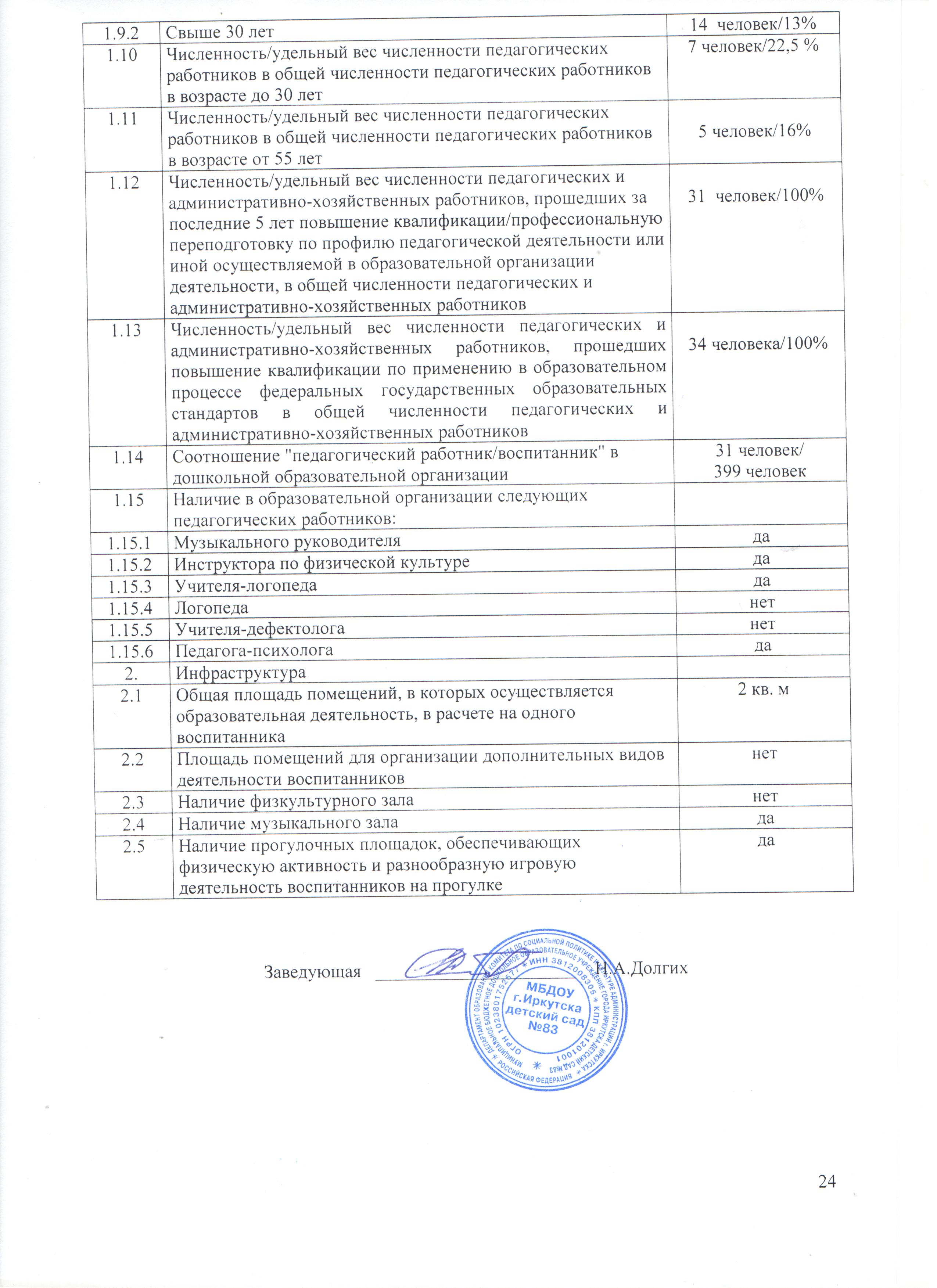 ПоказателиИнформацияНаименование учрежденияМуниципальное дошкольное образовательное учреждение города Иркутска детский сад №83 СтатусМуниципальное бюджетное дошкольноеобразовательное учреждениеОрганизационно-правовая форма организацииМуниципальноебюджетное  дошкольное образовательное учреждениеУчредительДепартамент образования Комитета по социальной политике и культуре администрации г. ИркутскаЮридический адрес664058 область Иркутская, город Иркутск, микрорайон Первомайский, 68Лицензия на осуществление образовательной деятельности№ 8031 от  01 июля 2015 г. Телефон/факс(3952) 36-63-45Сайт http://83.detirkutsk.ru/E-mailmdou-83@mail.ruРежим работыпятидневная рабочая неделя с пребыванием воспитанников с 7.00 до 19.00 часовЯзык обученияОбучение воспитанников ведётся на русском языкеРуководство учреждения: - заведующая – Долгих Надежда Александровна;- заместитель заведующей по ВМР – Пугачева Лена Александровна;- заместитель заведующей по АХР – Кругликова Светлана Владимировна.нормативно-правовые документы- 273-ФЗ «Об образовании» от 21.12.2012;- Санитарно-эпидемиологические требования к устройству, содержанию и организации режима работы в дошкольных организациях Санитарно- эпидемиологические правила и нормативы СанПиН 2.4.1.3049-13, с внесением изменений от15.05.2013 №26;-  ФГОС дошкольного образования (от 17.10.2013 № 1155, зарегистрированном  в Минюсте 14.11.2013 №30384);-  Приказ Минобрнауки России от 30.08.2013 №1014 «Об утверждении Порядка организации и осуществления образовательной деятельности по основным общеобразовательным программам – образовательным программам дошкольного образования» (зарегистрировано в Минюсте России 26.09.2013 № 30038)- Устав МБДОУ г.Иркутска детского сада №83,  утвержденного приказом администрации г. Иркутска от 02.03.2015 г., №214-08-177/15Краткая историческая справкаМуниципальное бюджетное дошкольное образовательное учреждение  города Иркутска детский сад №83, сокращенное наименование МБДОУ г.Иркутска детский сад №83 (далее – детский сад) было открыто 1 ноября 1983 года и  является звеном муниципальной системы образования. Это двухэтажное, панельное, с частичным кирпичным заполнением здание общей площадью 3088,  с цокольным этажом, в котором расположен бассейн, кабинеты для инструкторов физкультуры. Детский сад имеет территорию площадью  с площадью озеленения 3151,2 кв.м. Территория ограждена по периметру металлической сеткой высотой . 1983-1990 годы заведующей назначена Воюш Лариса Захаровна; 1990-2007 годы – Адамова Галина Густовна; с 10.09.2007 года по настоящее время - Долгих Надежда Александровна.Ясли-сад № 83 переименован в муниципальное дошкольное образовательное учреждение детский сад №83 комбинированного вида  на основании постановления  мэра г. Иркутска от 21.10.1997года № 031-06-1632/7.Муниципальное дошкольное образовательное учреждение детский сад №83 комбинированного вида переименовано в муниципальное бюджетное дошкольное образовательное учреждение г.Иркутска детский сад №83 комбинированного вида  на основании постановления  мэра г.Иркутска  от 15.08.2011года № 031-06-1598/11; приказа департамента образования  комитета по социальной политике и культуре г.Иркутска от 28.09.2011г. №214-08-1655/11.Муниципальное бюджетное дошкольное образовательное учреждение г. Иркутска детский сад комбинированного вида №83 в Муниципальное бюджетное дошкольное образовательное учреждение города Иркутска детский сад №83 на основании приказа департамента образования комитета по социальной политике и культуре администрации г. Иркутска  от 10.02.2015 года №214-08-329/15 «О переименовании МДОУ г. Иркутска», Оформление МБДОУ выполнено  в соответствии с современными требованиями. Каждая группа  оснащена многофункциональной мебелью, дидактическими играми и развивающими пособиями,  имеются уютные спальни. Предметно-пространственная среда строится на принципе гибкого центрирования с элементами декоративного оформления.  В приемных комнатах, коридорах, на лестничных маршах – размещены стенды для детей и  родителей, которые  информируют  о событиях и мероприятиях в МБДОУ, дают необходимые советы по воспитанию малышей,  соблюдению правил безопасности. Среднесписочный состав воспитанников в дошкольном учреждении в 2017 году составил 398 детей  в возрасте от 1 г. 10 мес.  до 7 лет. Количество групп14 1 младшая (1 г. 10 мес. – 3 года)1разновозрастная (2-4 года)12 младшая (3-4 года)2Средняя (4-5 лет)1разновозрастная (3-5 лет)1разновозрастная (4-6 лет)3Разновозрастная (5-7 лет)1Подготовительная (6-7 лет)2Старшая группа компенсирующей направленности (5-6 лет)1Подготовительная группа компенсирующей направленности (6-7 лет)1Характеристика воспитанниковНа 31.12.2017 года в ДОУ воспитывалось 399 детей из них 215 девочек, 184 мальчика.Детей в возрасте:2 года – 50 человек3 года – 79  человек4 года – 67 человек5 лет – 99  человек6 лет – 95  человек7 лет – 9 человекКонтингент родителейСостав семьи: Основная часть детей -87% живет в полных семьях. 13% детей  проживают с одним родителем, чаще с матерью.50%  семей имеют одного ребенка;38% семей имеют двух детей; 8% семей имеют трех и более детей;4% опекаемые дети.Социальный статус: 64%  родителей - служащие. 5% детей воспитывается в семьях предпринимателей, 0,13%  – родители-студенты;  25% – из семей рабочих, пенсионеры – 0,87%, 5%- домохозяйки. Семей безработных родителей не зафиксировано. Образование родителей: 60%  родителей имеют высшее профессиональное образование, неполное высшее – 5%,  23%  имеют среднее профессиональное образование,12% родителей имеют только среднее образование.К семейным традициям можно отнести дни рождения членов семьи, совместное чтение и слушание музыки. Среди увлечений следует отметить коллекционирование, спорт, рукоделие, туризм, огородничество, цветоводство, рыбалку, охоту. ТемаФормаповышения квалификацииКатегорияработниковК-во работниковК-воч.Место проведенияЛогопедическое сопровождение детей дошкольного и школьного возраста в условиях реализации ФГОСкурсыУчитель-логопед172ФГБО УВО «Иркутский госуниверситет» Институт дополнительного образованияТехнология реализации фонопедического метода развития голоса у детей дошкольного и младшего школьного возрастакурсымузыкальный руководитель172ФГБОУ ВО «ИРНИТУОрганизационно-педагогические условия реализации ФГОС дошкольного образованиякурсывоспитатели496ГБПОУ Иркутской области Иркутский региональный колледж педагогического образованияПедагогические технологии развития инициативности, любознательности детей – «Развитие инициативности и познавательного интереса дошкольников через ритмопластику на музыкальных занятиях»научно-практический семинармузыкальный руководитель14АНОДПО «Аничков мост»Социально-педагогическое сопровождение личности, оказавшейся в трудной жизненной ситуациинаучно-практическая конференциявоспитатель18ФГБОУ ВО «ИРНИТУНепрерывное образование как условие устойчивого развития личности и общества.научно-практическая конференцияпедагог-психолог118ФГБОУ ВО «ИРНИТУТехнологии развития детского творчества в процессе организации художественно-эстетической деятельности: к вопросу реализации ФГОСДОсеминар-практикуммузыкальные руководители224НАНОО ЦТР «Созвучие»Инновационные технологии творческого развития детей через театрализованную деятельность в соответствии с ФГОС семинар-практикуммузыкальный руководитель136НАНОО ЦТР «Созвучие»Технология реализации и руководства проектной деятельностьювебинарвоспитатель18ИГУ«Развитие мелкой моторики детей с ОВЗ средствами нетрадиц-ого оборудования (ФГОС ДО), «Модель эффек-го псих.-консультанта»вебинарпедагог-психолог14ИГУ«Психодиагностика в психологическом консультировании» «Содержание психолого-педагогической работы по развитию сюжетно-ролевой игры у дошкольников» «диагностика психологической готовности ребенка к школе»вебинарпедагог-психолог14ИГУ «Качество музыкального воспитания детей в современном детском саду: поиск истины» вебинармузыкальный руководитель12Аничков мостОсобенности постановки и автоматизации звуков при минимальных  дизартрических расстройствах»мастер-классучитель-логопед12Мерсибо - онлайн центр для педагогов г. МоскваТрадиционные и авторские приемы коррекции звукопроизношения у дош-овмастер-классучитель-логопед22Мерсибо - онлайн центр для педагогов г. МоскваПсихология развития речи в дошкольном возрастемастер-классвогспитатель12Мерсибо - онлайн центр для педагогов г. МоскваЭффективные способы постановки сонорных звуков у детей с дизартриеймастер-классучитель-логопед12Мерсибо - онлайн центр для педагогов г. МоскваОсобенности проведения индивидуальных и подгрупповых занятий с детьми с ТНР с использованием компьютерных и настольных игрвебинарвоспитатель 12Мерсибо - онлайн центр для педагогов г. Москва Инновационные приемы проведения первичного обследования речи дошкольников с ОНРвебинаручитель-логопед12Мерсибо - онлайн центр для педагогов г. МоскваРасширение лексического запаса у детей с ЗПР с помощью интерактивных игр и дидактических презентацийвебинарвоспитатель, 12Мерсибо - онлайн центр для педагогов г. МоскваЭффективное использование  интерактивного материала в совместной работе логопеда и восп-я над звукопроизношением.вебинарвоспитатель, 12Мерсибо - онлайн центр для педагогов г. МоскваПринципы взаимодействия логопеда и воспитателя для создания развивающей игровой среды с учетом ФГОСвебинарвоспитатель, 32Мерсибо - онлайн центр для педагогов г. МоскваРечевое экспресс-обследование дошкольников с ОВЗ с помощью интерактивных пособийвебинарвоспитатель, 12Мерсибо - онлайн центр для педагогов г. Москва  Содержание психолого-педагогической работы по развитию сюжетно-ролевой игры у дошкольников.вебинарвоспитатель 14Издательство УчительОрганизация спортивных праздников и конкурсов как эффективная форма физического развития дошкольников в соответствии с ФГОС ДОвебинарИнструктор по физкультуре14Издательство УчительФормирование навыков и привычек нравственного поведения дошкольников (ФГОС ДО)вебинарвоспитатель, 12Издательство УчительКоррекционно-развивающее воспитание и обучение детей раннего возраста с задержкой в речевом развитиивебинарвоспитатель, 12Издательство УчительВключение здоровьесберегающих технологий в учебно-воспитательный процесс как ключевой компонент в решении основополагающих задач современной системы образованиявебинарИнструктор по физкультуре12Альманах педагогаКак сделать развивающую среду группы полифункциональной и трансформируемой в соответствии с ФГОС ДО вебинарвоспитатель13Альманах педагогаОсобенности развития и организации внимания ребенкавебинаручитель-логопед12ИнфоурокРазвитие памяти ребенка как необходимое условие успешного обучениявебинаручитель-логопед12ИнфоурокТемаФормаповышения квалификацииКатегория работниковКол-во работниковКол-во часовМесто проведенияИспользование информационно-коммуникационных технологий в профессиональной деятельности педагогакурсыВоспитатель, инструктор по физкультуре, музыкальный руководитель572Частное учреждение дополнительного профессионального образования «Траектория развития»Категория работников прошедших профессиональную переподготовкуКоличество часовНаименование учреждения организовавшего профессиональную переподготовку педагогов ДОУКоличество человеквоспитатели420ГБПОУ Иркутской области «Иркутский региональный колледж педобразования 1название печатного и электронного СМИназвание работыФИО педагогаОбразовательный интернет проект «Логопедический калейдоскоп»  Использование пальчиковых игр и графических изображений в развитии речи детей дошкольного возрастаПанфилова Г.П.Электронное периодическое издание «Дошколенок.ру»План-конспект занятия по сенсорике в первой младшей группе: «Елочки для зайчика»Кочергина О.Н.Электронное периодическое издание  «Дошколенок.ру»Конспект интегрированного занятия в младшей группе «Украсим елочку игрушками»Кочергина О.Н.Всероссийское сетевое издание «Дошкольник»  Непосредственно образовательная деятельность (коммуникативная, изобразительная) «Моя милая мама»Баранова О.В.Всероссийский образовательный портал «Просвещение»,Конспект непосредственно образовательной деятельностиБаранова О.В.Всероссийское сетевое издание  «Дошкольник» «Развитие речи детей младшего дошкольного возраста через познание мира природы».Соколова Е.А.Всероссийский образовательный  сайт «Портал педагога»Педагогический опыт работы «Развитие мелкой  моторики рук дошкольников с помощью нетрадиционных техник аппликации»Баранова О.В.международная педагогическая дистанционная конференция «Педагогика и образование» Сборник статей, часть 4Статья «Дидактические игры и задания по теме «Новогодний праздник»Нижегородова И.Н.Ф.И.О. педагога, должностьТема ППОУровень представления ППО Уровень представления ППО Максимова О.Н. Кочергина О.Н. Чекаева О.А. Соколова Е.А. Баранова О.В. – воспитатели- мастер-класс «Использование блоков Дьенеша в развитии логического мышления дошкольников»- открытое мероприятие «Ёж колючий»- Мастер-класс «Рисование жидким соленым тестом»- презентация опыта работы «Развитие познавательного интереса детей через ознакомление с миром природы»- презентация опыта работы «Развитие мелкой моторики рук дошкольников с помощью нетрадиционной аппликации»Методическое объединение для воспитателей Свердловского округа г.ИркутскаНижегородова И.Н. – учитель-логопедОткрытое занятие  по обучению грамоте с детьми подготовительной группы.Методическое объединение учителей-логопедов и дефектологов  Свердловского округа г.ИркутскаБатанова Г.Д.,– музыкальный руководитель«Народные музыкально-театрализованные праздники для старших дошкольников»городской семинар  для музыкальных руководителей по теме «ФГОС ДОО. Праздники и  развлечения с детьми дошкольного возраста»  Завьялова М.К., Батанова Г.Д. – музыкальные руководители; Портнягина О.В., Чекаева О.А. - воспитателиоткрытые музыкальные занятия ГАУ ДПО «Институт развития образования Иркутской области» для слушателей областных курсов повышения квалификации музыкальных руководителей «Повышение профессиональной компетенции музыкальных руководителей ДОО»МероприятиеСрокиОтветственный / исполнительРассмотрение вопроса о разработке программы развития на педагогическом советесентябрьЗаведующаяИздание приказа о подведении итогов реализации программы развития и  разработке концепции дальнейшего развития дошкольной образовательной организациисентябрьЗаведующая1-е заседание группы:а) Анализ результатов реализации  программы, сравнение их с  прогнозомб) Выводы (выявление положительных моментов и  недостатков в условиях реализации программы развития  за 2012-2017гг по теме «Проектный метод в создании инновационной модели построения образовательного процесса в МБДОУ с учетом регионального компонента» по показателям срезов развития детей в разных возрастных группах,  в подготовке детей к школе  и успешной адаптации в школе выпускников детского сада. Оценка недостатков образовательного процесса, условий реализации образовательного процесса, из-за которых возникли проблемы в образовательном процессе и расхождение имеющихся условий с желаемым состоянием. в) Поиск способа улучшения результатов и выстраивание приоритетов. Определение перспектив развития. Обоснование проблемы, на решение которой будет направлено развитие ДОУ в последующие  3-5 лет. г) Подготовка к описанию проблемы. октябрьЗаведующая2 заседание группы:распределение заданий среди участников рабочей группы- характеристика педагогического коллектива (стаж работы, возраст, квалификация, уровень образования, опыт участия в инновационной и деятельности), описание материально-технической базы и  предметно-развивающей среды;  информации о контингенте воспитанников (общее количество, динамика за последние 3–5 лет, количество детей по группам здоровья;  сведения о режиме работы детского сада (дни и часы работы, количество групп, продолжительность занятий, наличие разновозрастных групп);  - информации о специфике образовательной политики (используемые образовательные программы, педагогические технологии, оснащенность образовательного процесса в соответствии с требованиями федерального государственного образовательного стандарта дошкольного образования, система мониторинга качества образования; краткая характеристика деятельности психологической, логопедической служб ДОУ, коррекционной работы) – заместитель заведующей по ВМР - краткая характеристика направлений работы с родителями воспитанников.-  анализ динамики ДОУ, оценка конкурентоспособности образовательной организации (конкретное описание стратегии образования в нашем ДОУ) ноябрьзаведующая Долгих Н.А.заместитель заведующей по ВМР Пугачева Л.А.Воспитатели  Портнягина О.В.,Вологжина Г.А.Проведение исследований: • анкетирование участников образовательного процесса; • анализ современного состояния дошкольной образовательной организации; • другие исследованияНоябрь-декабрьРуководитель рабочей группы / рабочая группаОпределение миссии дошкольной образовательной организации, целевых индикаторов и показателей ее реализациидекабрьРуководитель рабочей группы / рабочая группаРазработка проекта программы развитиядекабрьРуководитель рабочей группы / рабочая группаОбсуждение проекта программы развития на заседании педагогического советадекабрьЗаведующая, заместитель заведующей по ВМР,Коррекция и экспертиза программы развитиядекабрьЗаведующая / руководитель рабочей группыУтверждение программы развития на заседаниях педагогического и управляющего советовдекабрьЗаведующая, заместитель заведующей по ВМР, председатель управляющего советаИздание приказа об утверждении программы развития дошкольной образовательной организациидекабрьЗаведующаякалендарный  год2015    20162017Число дней, пропущенных одним ребенком по болезни в год12,91212,3Соотношение фактической посещаемости детей и списочного состава66%68%72%учебный год1 группа2 группа3 группа4 группа2014 - 20157%85%7%1%2015 - 20169%80%10%1%2016 - 20179%84%6,7%0,3%№Баллы12345Затруд.ответ.%Удовл.1.Качество обучения (воспитания) в целом8/3%46/19%188/78%242 / 100%2.Профессионализм педагогических кадров9/4%43/18%190/79%242 / 100%3.Состояние спальных, игровых, учебных помещений спортивных сооружений (оборудования)2/0,8%7/3%10/4%86/ 36%128/53%9/ 4%224 / 93%4.Качество дополнительных образовательных услуг для воспитанников (кружки, секции, студии, факультативы, спецкурсы, специализированные программы и т.д.)3/1%7/3%40/17%56/23%76/31%60/25%172 / 71%5.Сложность поступления в данное образовательное учреждение6/2%6/2%29/12%61/25%89/37%51/21%179 / 74%6.Комфортность и безопасность пребывания обучающихся (воспитанников) вобразовательном учреждении15/6%63/26%162/67%2/0,8%240 / 99%7.Качество питания2/0,8%4/2%28/12%55/23%140/58%13/5%223 / 92%8.Степень информатизации образовательного процесса (обеспеченность компьютерами, наличие активно используемой медиотекой, Интернет)6/2%13/ 5%42/17%46/19%96/40%39/ 16%184 / 76%9.Подготовка выпускников к продолжению  учебы на более высоком уровне (поступление в школу, специализированное училище, вуз)5/2%6/3%44/18%136/56%51/21%186 / 78%10Престиж, репутация образовательного учреждения в целом10/4%41/17%166/69%23/10%217 / 90%ИТОГО:62%62%21288%21288%21288%2410%21288%Готовность к обучению в школеГотовность к обучению в школеГотовность к обучению в школеГотовность к обучению в школеГотовность к обучению в школевысокий уровеньвыше среднегосредний уровеньниже среднегонизкий уровень24%27%45 %1%3%УровеньНаименование конкурсаРезультат участия,ФИ ребенкаФ.И.О руководителямеждународныйПобедита. Номинация «Творчество без границ» - «дары осени»3 место Уваровский Р.Филиппова С.С.международныйТы – гений. Номинация «Времена года – Красавица снежинка1 место Булатова Д.Вологжина Г.А.международныйОлимпиада «Познавательная математика для детей 5 – 7 лет»1 место Федорович С.Максимова О.Н.международныйВикторина «Самый умный»1 место Бичан Е.Гурина Л.В.международный Артсеть Номинация «Творчество без границ» - Подарок маме, Любимой мамочке1 место Уваровский Р.3 местоФилиппова С.С.Шеверева А.Н.международныйТворческий конкурс «Осень глазами детей» - Подарки осени1 место Роговой А.Панфилова Г.П.международный«Дипломкин» Номинация «Поделка» . Волшебный домик»3 место Выгонец Е.Минина А.А.международныйВикторина «Время знаний» - Звуки и буквы1 место Колшкаров А.Панфилова Г.П.международный Лаборатория творческих конкурсов для педагогов «»Я – фотограф» - команда «Нерпята».1 местоВетошкина А.А.всероссийскийЦентр творчества «Мои таланты», номинация «Золотая осень» - «Кусочек осени»1 место Мареева В.Вологжина Г.АвсероссийскийЦентр творчества «Мои таланты», номинация «Животный мир» - «Ёжик готовится к зиме»2 место Шалашов М.Вологжина Г.Авсероссийскийвикторина по ознакомлению с окружающим миром «Птицы»1 место Карачева В.Гурина Л.В.всероссийскийРассударики. Номинация «Рисунок» - «Эх, во бору грибочки»2 место Пан Н.Файзулина А.В.всероссийскийТворческий конкурс «Закружилась листва золотая»1 место Пешков Я2 место Черемных Е.2 место Ходаковская В.Ничипуренко А.А.всероссийскийТворческий конкурс «Закружилась листва золотая»1 место Лаптева М.2 место Труфанова М.3 место Русанов А.Сисолятина А.Ю.всероссийскийТалантоха. Конкурсы для детей и педагогов, Номинация «Поделка» - Конек-горбунок1 местоФилиппова С.С.всероссийскийРассударики. Номинация «Животный мир» - «Верблюд в пустыне», «Касатки»Номинация «Праздники»3 место Тимошенко К.3 место Пан Н.2 место Пан Н.Шишкина Г.П.всероссийскийРассударики. Номинация «Декоративно-прикладное творчество» - Птичий двор2 место Ткаченко П.Перевозникова М.Ф.всероссийскийТворческий конкурс для детей и педагогов «Созвездие талантов» Номинация «Декоративно-прикладное творчество» - Чудо-огород1 место Роговой А.Перевозникова М.Ф.всероссийскийРанняя осеньЗапасливый ежик3 место Коконова Д.2 место Лукина Д.Аксаментова И.Н.всероссийскийУзнавай-ка! Дети. Номинация «Наша елка лучше всех3 место Юрьева С.Портнягина О.В.всероссийскийНовогодний калейдоскоп1 место Плохова С.2 место Пешков Я.Сисолятина А.Ю.Ничипуренко А.А.всероссийскийУзавай-ка, дети! Номинация «Художник» - рыбки плавают в пруду3 место Троицкая М.Величко Т.Г.всероссийскийРассударики. Номинация «Праздники» - любимой мамочке на 8 марта3 место коллектив воспитанниковФайзулина А.В.всероссийскийНовогодний калейдоскоп 2 место Смоленцев Б.  2 место Муроенко Л.Сисолятина А.Ю. Ничипуренко А.А всероссийскийЗолотая рыбка Номинация «Декоративно-прикладное творчество» - Снеговик, Веселые петушки3 Лукина Д.1 Кокшаров А.Аксаменотова И.Н. Перевозникова М.Ф.всероссийскийЗимушка – хрустальная Номинация «Волшебная природа» - Снегирь на ветке2 место Скребкова В.Чекаева О.А.всероссийскийВопросита Блиц олимпиада «Мы считаем все подряд» - математика1 место Ветров И.Минина А.А.региональныйМинистерство социального развития, опеки и попечительства Иркутской области, конкурс детского рисунка «Мой город»диплом 1 степени Балабанова М. лауреаты Новопашин  Ф. Коконова Д.Чекаева О.А. Аксаменотова И.Н. Перевозникова  М.ФгородскойКонкурс детского творчества «Зимняя сказка» среди дошкольников в МБУК «Гуманитарный центр-библиотека имени семьи Полевых» в номинации «Подарок Деду Морозу»лауреат 1 степени Дьяченко Р.Шишкина Г.П. Файзулина А.В.городскойМБУК «Гуманитарный центр-библиотека имени семьи Полевых» Конкурс детского рисунка к 135-летию К.Чуковского в рамках «Недели детской книги» -  «Моя любимая сказка» 3 место Гордиенко М., лауреат Тимошенко К., Черных Е.Файзулина А.В. городскойМБУК «Гуманитарный центр-библиотека имени сеьи Полевых» Конкурс детского рисунка к 135-летию К.Чуковского в рамках «Недели детской книги» -  «Моя любимая сказка» 1 место Пан Н., Шишкина Г.П.городской«Звездочки Иркутска»грамота Тронина С.Батанова Г.Д.окружной«Звездочки Иркутска»лауреатБатанова Г.Д.N п/пПоказателиЕдиница измерения1.Образовательная деятельность1.1Общая численность воспитанников, осваивающих образовательную программу дошкольного образования, в том числе:399 человек 1.1.1В режиме полного дня (8 - 12 часов)399 человек1.1.2В режиме кратковременного пребывания (3 - 5 часов)0 человек 1.1.3В семейной дошкольной группе0 человек1.1.4В форме семейного образования с психолого-педагогическим сопровождением на базе дошкольной образовательной организации0 человек1.2Общая численность воспитанников в возрасте до 3 лет50  человек1.3Общая численность воспитанников в возрасте от 3 до 8 лет349  человек1.4Численность/удельный вес численности воспитанников в общей численности воспитанников, получающих услуги присмотра и ухода:399 человек /100%1.4.1В режиме полного дня (8 - 12 часов)399 человек /100%1.4.2В режиме продленного дня (12 - 14 часов)0 человек1.4.3В режиме круглосуточного пребывания0 человек1.5Численность/удельный вес численности воспитанников с ограниченными возможностями здоровья в общей численности воспитанников, получающих услуги:3 человека/0,75%1.5.1По коррекции недостатков в физическом и (или) психическом развитии41 человек/10%1.5.2По освоению образовательной программы дошкольного образования399 человек/100%1.5.3По присмотру и уходу01.6Средний показатель пропущенных дней при посещении дошкольной образовательной организации по болезни на одного воспитанника12 дней1.7Общая численность педагогических работников, в том числе:31  человек1.7.1Численность/удельный вес численности педагогических работников, имеющих высшее образование16 человек/51,6%1.7.2Численность/удельный вес численности педагогических работников, имеющих высшее образование педагогической направленности (профиля)16 человек/51,6%1.7.3Численность/удельный вес численности педагогических работников, имеющих среднее профессиональное образование15 человек/48,4%1.7.4Численность/удельный вес численности педагогических работников, имеющих среднее профессиональное образование педагогической направленности (профиля)15 человек/48,4%1.8Численность/удельный вес численности педагогических работников, которым по результатам аттестации присвоена квалификационная категория, в общей численности педагогических работников, в том числе:20 человек/64,5%1.8.1Высшая3 человека/10%1.8.2Первая17 человек/55%1.9Численность/удельный вес численности педагогических работников в общей численности педагогических работников, педагогический стаж работы которых составляет:человек/%1.9.1До 5 лет3 человека/10%